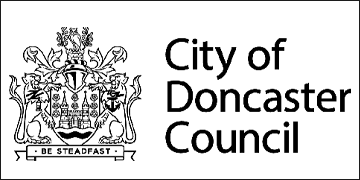  Part-Time Timetable Reporting Form 2023-2024 Part-Time Timetable Reporting Form 2023-2024Please complete all sections above and send to ptt@doncaster.gov.uk when initiating any part-time timetables.Please retain a copy of this document so that you can go on to complete sections 2 and 3 when necessary. Please send an updated copy of this report to ptt@doncaster.gov.uk when any reviews are held, any adjustments are made and/or when any extensions past 8 weeks are agreed.Please send a copy of this report to ptt@doncaster.gov.uk when the part-time timetable is terminated. Section OneInitiating the Part-time timetableSection TwoReviewing and Amending the part-time timetable	. Extension of THE part-time timetableSection ThreeTerminating the Part-Time TimetableSection One – Initiating the Part-time timetablePupil DetailsPupil DetailsPupil DetailsPupil DetailsPupil DetailsPupil First Name  SurnameUPNDate of BirthYear GroupGenderEthnicityIs the Pupil CIN?Is the Pupil CP?Is the Pupil TAC?Is the Pupil CIN?Is the Pupil CP?Is the Pupil TAC?Yes     No     Yes     No   Yes     No               Does the Pupil have SEN Support?Yes     No       Is the Pupil a looked after child?Is the Pupil a looked after child?Yes     No       Does the Pupil have an EHCP?Yes    No       Does the pupil have BOSS support?Does the pupil have BOSS support?Yes     No     Referral to Inclusion Panel?Yes     No     School DetailsSchool DetailsSchool NameMain contact (email address) Alternative ProvisionAlternative ProvisionAlternative ProvisionAlternative ProvisionAlternative ProvisionAlternative ProvisionDoes the pupil attend Alternative provisionYes     No     Yes     No     Yes     No     Yes     No     Yes     No     Name of Alternative ProvisionStart DateWeekly hours Which days will the pupil attend Alternative Provision?MondayTuesdayWednesdayThursdayFridayWhich days will the pupil attend Alternative Provision?Yes No Yes No Yes     No Yes  No  Yes No End datePart-Time Timetable DetailsPart-Time Timetable DetailsPart-Time Timetable DetailsPart-Time Timetable DetailsPart-Time Timetable DetailsPart-Time Timetable DetailsPart-Time Timetable DetailsStart date of part-time timetableInitial weekly hours Do not include Alternative ProvisionWhich days will the pupil attend school? MondayTuesdayWednesdayWednesdayThursdayFridayWhich days will the pupil attend school? Yes No Yes No Yes     No Yes     No Yes  No  Yes No Reason for part-time timetable  (Check all that apply)Reintegration Reintegration Reintegration Medical Medical Medical Planned end date of part-time timetable        (within 8 weeks of start date)Consent for Part-Time TimetableConsent for Part-Time TimetableConsent for Part-Time TimetableSchool signature:Date:Parent signature:Date:Pupil signature:Date:	Section Two- Reviewing and Amending the part-time timetable	Part-time timetable reviews / adjustmentsPart-time timetable reviews / adjustmentsPart-time timetable reviews / adjustmentsPart-time timetable reviews / adjustmentsPart-time timetable reviews / adjustmentsPart-time timetable reviews / adjustmentsPart-time timetable reviews / adjustmentsReview dateWeekly HoursDays attendingDays attendingDays attendingDays attendingDays attendingMondayTuesdayWednesdayThursdayFridayYes No Yes No Yes     No Yes  No  Yes No Review dateWeekly Hours Days attendingDays attendingDays attendingDays attendingDays attendingMondayTuesdayWednesdayThursdayFridayYes No Yes No Yes     No Yes  No  Yes No Review dateWeekly HoursDays attendingDays attendingDays attendingDays attendingDays attendingMondayTuesdayWednesdayThursdayFridayYes No Yes No Yes     No Yes  No  Yes No Review dateWeekly HoursDays attendingDays attendingDays attendingDays attendingDays attendingMondayTuesdayWednesdayThursdayFridayYes No Yes No Yes     No Yes  No  Yes No Extension of Part-Time Timetable.Please note- extensions are permitted for medical part-time timetables only. Extension of Part-Time Timetable.Please note- extensions are permitted for medical part-time timetables only. Extension of Part-Time Timetable.Please note- extensions are permitted for medical part-time timetables only. Extension of Part-Time Timetable.Please note- extensions are permitted for medical part-time timetables only. Extension of Part-Time Timetable.Please note- extensions are permitted for medical part-time timetables only. Extension of Part-Time Timetable.Please note- extensions are permitted for medical part-time timetables only. Extension of Part-Time Timetable.Please note- extensions are permitted for medical part-time timetables only. If the part-time timetable will remain in place past the 8-week deadline, please provide a reason below. If the part-time timetable will remain in place past the 8-week deadline, please provide a reason below. If the part-time timetable will remain in place past the 8-week deadline, please provide a reason below. If the part-time timetable will remain in place past the 8-week deadline, please provide a reason below. If the part-time timetable will remain in place past the 8-week deadline, please provide a reason below. If the part-time timetable will remain in place past the 8-week deadline, please provide a reason below. If the part-time timetable will remain in place past the 8-week deadline, please provide a reason below. Reason for extensionReintegration Reintegration Reintegration Medical Medical Medical Current weekly hours Days attendingMondayTuesdayWednesdayWednesdayThursdayFridayDays attendingYes No Yes No Yes No Yes No Yes No  Yes No Amended planned end dateSection Three- Terminating the Part-Time TimetableTermination of Part-Time TimetableTermination of Part-Time TimetableTermination of Part-Time TimetableEnd date of part-time timetableReason for termination(please tick as appropriate)Returned to full time timetableReason for termination(please tick as appropriate)Moved schoolReason for termination(please tick as appropriate)Accessing specialist provision